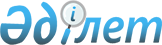 Қалалық мәслихаттың 2010 жылғы 24 желтоқсандағы № 38/340 "2011 - 2013 жылдарға арналған қалалық бюджет туралы" шешіміне өзгерістер мен толықтыру енгізу туралыМаңғыстау облысы Ақтау қалалық мәслихатының 2011 жылғы 12 қыркүйектегі № 48/425 шешімі. Маңғыстау облысының Әділет департаментінде 2011 жылғы 27 қыркүйекте № 11-1-162 тіркелді

      Қазақстан Республикасының 2008 жылғы 4 желтоқсандағы № 95-IV Бюджет кодексінің 9 және 75 баптарына, Қазақстан Республикасының 2001 жылғы 23 қаңтардағы № 148 «Қазақстан Республикасындағы жергілікті мемлекеттік басқару және өзін-өзі басқару туралы» Заңының 6 бабы 1 тармағының 1) тармақшасына және облыстық мәслихаттың 2011 жылғы 31 тамыздағы № 36/410 «2011 - 2013 жылдарға арналған облыстық бюджет туралы» облыстық мәслихаттың 2010 жылғы 13 желтоқсандағы № 29/331 шешіміне өзгерістер енгізу туралы» шешіміне (нормативтік құқықтық актілерді мемлекеттік тіркеу Тізілімінде 2011 жылғы 15 қыркүйекте № 2107 болып тіркелген) сәйкес, қалалық мәслихат ШЕШІМ ЕТТІ:



      1. Қалалық мәслихаттың 2010 жылғы 24 желтоқсандағы № 38/340 «2011 - 2013 жылдарға арналған қалалық бюджет туралы» (нормативтік құқықтық актілерді мемлекеттік тіркеу Тізілімінде 2010 жылғы 27 желтоқсанда № 11-1-143 болып тіркелген, 2010 жылғы 30 желтоқсандағы № 215-216 «Маңғыстау» газетінде жарияланған) шешіміне келесі өзгерістер мен толықтыру енгізілсін:



      Ақтау қаласының 2011 - 2013 жылдарға арналған бюджеті 1 қосымшаға сәйкес, соның ішінде 2011 жылға арналған бюджеті келесі көлемдерде бекітілсін:



      1) кірістер – 15 650 549 мың теңге, оның ішінде:

      салықтық түсімдер бойынша – 8 536 747 мың теңге;

      салықтық емес түсімдер бойынша – 378 088 мың теңге;

      негізгі капиталды сатудан түсетін түсімдер – 577 045 мың теңге;

      трансферттер түсімі бойынша – 6 158 669 мың теңге;



      2) шығындар – 16 403 131 мың теңге;



      3) таза бюджеттік кредиттеу – 2 705 340 мың теңге, соның ішінде:

      бюджеттік кредиттер – 2 705 340 мың теңге;

      бюджеттік кредиттерді өтеу – 0 мың теңге;



      4) қаржы активтерiмен операциялар бойынша сальдо – 10 000 мың теңге, соның ішінде:

      қаржы активтерiн сатып алу – 10 000 мың теңге;

      мемлекеттің қаржы активтерін сатудан түсетін түсімдер – 0 мың теңге;



      5) бюджет тапшылығы (профициті) – 3 467 922 мың теңге;



      6) бюджет тапшылығын қаржыландыру (профицитін пайдалану) – 3 467 922 мың теңге, соның ішінде:

      қарыздар түсімі – 2 700 000 мың теңге;

      қарыздарды өтеу – 0 мың теңге;

      бюджет қаражатының пайдаланылатын қалдықтары – 767 922 мың теңге.



      Көрсетілген шешімнің 1 қосымшасы осы шешімнің 1 қосымшасына сәйкес жаңа редакцияда жазылсын.



      3 - 4 тармағы келесі мазмұнда толықтырылсын:

      «3 - 4. Қазақстан Республикасының жоғары оқу орындарындағы студенттердің 2011 - 2012 оқу жылына арналған оқу ақысына 14 458 мың теңге сомасында облыстық бюджеттен нысаналы трансферттер қарастырылатындығын ескеру».



      2. Осы шешім 2011 жылдың 1 қаңтарынан бастап қолданысқа енгізіледі.      Сессия төрағасы                         Т. Көбегенов      Қалалық мәслихаттың

      хатшысы                                 Ж. Матаев      «КЕЛІСІЛДІ»

      «Ақтау қалалық экономика және

      бюджеттік жоспарлау бөлімі»

      мемлекеттік мекемесінің

      бастығы

      А. Ким

      2011 жылғы 12 қыркүйек

Ақтау қалалық мәслихатының

2011 жылғы 12 қыркүйектегі

№ 48/425 шешіміне

1 - қосымша 2011 жылға арналған Ақтау қаласының бюджеті
					© 2012. Қазақстан Республикасы Әділет министрлігінің «Қазақстан Республикасының Заңнама және құқықтық ақпарат институты» ШЖҚ РМК
				СанатыСанатыСанатыСанатыСомасы, мың теңгеСыныбыСыныбыСыныбыСомасы, мың теңгеIшкi сыныбыIшкi сыныбыСомасы, мың теңгеАтауыСомасы, мың теңге1. КІРІСТЕР15 650 5491Салықтық түсiмдер8 536 74701Табыс салығы3 156 3232Жеке табыс салығы3 156 32303Әлеуметтік салық1 587 8871Әлеуметтік салық1 587 88704Меншiкке салынатын салықтар2 774 9461Мүлiкке салынатын салықтар1 895 0433Жер салығы345 7064Көлiк құралдарына салынатын салық534 0115Бірыңғай жер салығы18605Тауарларға, жұмыстарға және қызметтерге салынатын ішкі салықтар539 8822Акциздер50 1603Табиғи және басқа да ресурстарды пайдаланғаны үшін түсетін түсімдер242 3224Кәсiпкерлiк және кәсiби қызметті жүргiзгенi үшiн алынатын алымдар172 1275Ойын бизнесіне салық75 27307Басқа да салықтар21Басқа да салықтар208Заңдық мәндi iс-әрекеттердi жасағаны және (немесе) оған уәкілеттігі бар мемлекеттік органдар немесе лауазымды адамдар құжаттар бергені үшін алынатын міндетті төлемдер477 7071Мемлекеттiк баж477 7072Салықтық емес түсімдер378 08801Мемлекеттік меншіктен түсетін кірістер22 3231Мемлекеттiк кәсiпорындардың таза кiрiсі бөлiгiнің түсiмдері5 3235Мемлекеттік меншігіндегі мүлікті жалға беруден түсетін кірістер17 00002Мемлекеттiк бюджеттен қаржыландырылатын мемлекеттiк мекемелердiң тауарларды (жұмыстарды, қызметтерді) өткiзуiнен түсетін түсiмдер7511Мемлекеттiк бюджеттен қаржыландырылатын мемлекеттiк мекемелердiң тауарларды (жұмыстарды, қызметтерді) өткiзуiнен түсетін түсiмдер75103Мемлекеттік бюджеттен қаржыландырылатын мемлекеттік мекемелер ұйымдастыратын мемлекеттік сатып алуды өткізуден түсетін ақша түсімдері901Мемлекеттік бюджеттен қаржыландырылатын мемлекеттік мекемелер ұйымдастыратын мемлекеттік сатып алуды өткізуден түсетін ақша түсімдері9004Мемлекеттік бюджеттен қаржыландырылатын, сондай-ақ Қазақстан Республикасы Ұлттық Банкінің бюджетінен (шығыстар сметасынан) ұсталатын және қаржыландырылатын мемлекеттік мекемелер салатын айыппұлдар, өсімпұлдар, санкциялар, өндіріп алулар334 0681Мұнай секторы ұйымдарынан түсетін түсімдерді қоспағанда, мемлекеттік бюджеттен қаржыландырылатын, сондай-ақ Қазақстан Республикасы Ұлттық Банкінің бюджетінен (шығыстар сметасынан) ұсталатын және қаржыландырылатын мемлекеттік мекемелер салатын айыппұлдар, өсімпұлдар, санкциялар, өндіріп алулар334 06806Басқа да салықтық емес түсiмдер20 8561Басқа да салықтық емес түсiмдер20 8563Негізгі капиталды сатудан түсетiн түсімдер577 04501Мемлекеттiк мекемелерге бекітілген мемлекеттiк мүлiктi сату245 1851Мемлекеттiк мекемелерге бекітілген мемлекеттiк мүлiктi сату245 18503Жерді және материалдық емес активтерді сату331 8601Жерді сату293 1062Материалдық емес активтерді сату38 7544Трансферттердің түсімдері6 158 66902Мемлекеттік басқарудың жоғары тұрған органдарынан түсетін трансферттер6 158 6692Облыстық бюджеттен түсетін трансферттер6 158 669Функционалдық топФункционалдық топФункционалдық топФункционалдық топСомасы,мың теңгеБюджеттік бағдарлама әкімшілігіБюджеттік бағдарлама әкімшілігіБюджеттік бағдарлама әкімшілігіСомасы,мың теңгеБағдарламаБағдарламаСомасы,мың теңгеАтауыСомасы,мың теңге2. ШЫҒЫНДАР16 403 13101Жалпы сипаттағы мемлекеттік қызметтер480 830112Қалалық мәслихаттың аппараты25 561001Аудан (облыстық маңызы бар қала) мәслихатының қызметін қамтамасыз ету жөніндегі қызметтер24 512002Ақпараттық жүйелер құру899003Мемлекеттік органдардың күрделі шығыстары150122Қала әкімінің аппараты111 651001Аудан (облыстық маңызы бар қала) әкімінің қызметін қамтамасыз ету жөніндегі қызметтер107 763002Ақпараттық жүйелер құру2 928003Мемлекеттік органдардың күрделі шығыстары960123Өмірзақ селосы әкімінің аппараты11 565001Қаладағы аудан, аудандық маңызы бар қаланың, кент, ауыл (село), ауылдық (селолық) округ әкімінің қызметін қамтамасыз ету жөніндегі қызметтер11 265022Мемлекеттік органдардың күрделі шығыстары300452Қаржы бөлімі315 368001Аудандық бюджетті орындау және коммуналдық меншікті (облыстық маңызы бар қала) саласындағы мемлекеттік саясатты іске асыру жөніндегі қызметтер21 134002Ақпараттық жүйелер құру899004Біржолғы талондарды беру жөніндегі жұмысты және біржолғы талондарды іске асырудан сомаларды жинаудың толықтығын қамтамасыз етуді ұйымдастыру15 707011Коммуналдық меншікке түскен мүлікті есепке алу, сақтау, бағалау және сату1 828018Мемлекеттік органдардың күрделі шығыстары800109Қазақстан Республикасы Үкіметінің шұғыл шығындарға арналған резервінің есебінен іс-шаралар өткізу275 000453Экономика және бюджеттік жоспарлау бөлімі16 685001Экономикалық саясатты, мемлекеттік жоспарлау жүйесін қалыптастыру және дамыту және ауданды (облыстық маңызы бар қаланы) басқару саласындағы мемлекеттік саясатты іске асыру жөніндегі қызметтер15 146002Ақпараттық жүйелер құру899004Мемлекеттік органдардың күрделі шығыстары64002Қорғаныс19 519122Қала әкімінің аппараты19 519005Жалпыға бірдей әскери міндетті атқару шеңберіндегі іс-шаралар19 51903Қоғамдық тәртіп, қауіпсіздік, құқық, сот, қылмыстық-атқару қызметі84 092458Тұрғын үй-коммуналдық шаруашылығы, жолаушылар көлігі және автомобиль жолдары бөлімі84 092021Елдi мекендерде жол жүрісі қауiпсiздiгін қамтамасыз ету84 09204Білім беру6 646 717464Білім беру бөлімі6 533 778001Жергілікті деңгейде білім беру саласындағы мемлекеттік саясатты іске асыру жөніндегі қызметтер28 221002Ақпараттық жүйелер құру899003Жалпы білім беру4 061 543005Ауданның (облыстық маңызы бар қаланың) мемлекеттік білім беру мекемелер үшін оқулықтар мен оқу-әдiстемелiк кешендерді сатып алу және жеткізу122 126006Балаларға қосымша білім беру241 836007Аудандық (қалалық) ауқымдағы мектеп олимпиадаларын және мектептен тыс іс-шараларды өткiзу14 199009Мектепке дейінгі тәрбие ұйымдарының қызметін қамтамасыз ету1 588 532011Өңірлік жұмыспен қамту және кадрларды қайта даярлау стратегиясын іске асыру шеңберінде білім беру объектілерін күрделі, ағымды жөндеу358 226012Мемлекеттік органдардың күрделі шығыстары640015Жетім баланы (жетім балаларды) және ата-аналарының қамқорынсыз қалған баланы (балаларды) күтіп-ұстауға асыраушыларына ай сайынғы ақшалай қаражат төлемдері42 183020Үйде оқытылатын мүгедек балаларды жабдықпен, бағдарламалық қамтыммен қамтамасыз ету34 609021Мектеп мұғалімдеріне және мектепке дейінгі ұйымдардың тәрбиешілеріне біліктілік санаты үшін қосымша ақы көлемін ұлғайту40 764467Құрылыс бөлімі112 939037Білім беру объектілерін салу және реконструкциялау112 93906Әлеуметтік көмек және әлеуметтік қамсыздандыру658 809123Өмірзақ селосы әкімінің аппараты495003Мұқтаж азаматтарға үйінде әлеуметтік көмек көрсету495451Жұмыспен қамту және әлеуметтік бағдарламалар бөлімі637 634001Жергілікті деңгейде халық үшін әлеуметтік бағдарламаларды жұмыспен қамтуды қамтамасыз етуді іске асыру саласындағы мемлекеттік саясатты іске асыру жөніндегі қызметтер53 690002Еңбекпен қамту бағдарламасы106 753005Мемлекеттік атаулы әлеуметтік көмек17 107006Тұрғын үй көмегі11 807007Жергілікті өкілетті органдардың шешімі бойынша мұқтаж азаматтардың жекелеген топтарына әлеуметтік көмек295 111010Үйден тәрбиеленіп оқытылатын мүгедек балаларды материалдық қамтамасыз ету5 352011Жәрдемақыларды және басқа да әлеуметтік төлемдерді есептеу, төлеу мен жеткізу бойынша қызметтерге ақы төлеу1 646012Ақпараттық жүйелер құру899013Белгіленген тұрғылықты жері жоқ тұлғаларды әлеуметтік бейімдеу23 407014Мұқтаж азаматтарға үйде әлеуметтік көмек көрсету70 04901618 жасқа дейінгі балаларға мемлекеттік жәрдемақылар7 858017Мүгедектерді оңалту жеке бағдарламасына сәйкес, мұқтаж мүгедектерді міндетті гигиеналық құралдарымен қамтамасыз етуге және ымдау тілі мамандарының, жеке көмекшілердің қызмет көрсету26 513021Мемлекеттік органдардың күрделі шығыстары2 240023Жұмыспен қамту орталықтарының қызметін қамтамасыз ету15 202464Білім беру бөлімі20 680008Жергілікті өкілді органдардың шешімі бойынша білім беру ұйымдарының күндізгі оқу нысанында оқитындар мен тәрбиеленушілерді қоғамдық көлікте (таксиден басқа) жеңілдікпен жол жүру түрінде әлеуметтік қолдау20 68007Тұрғын үй -коммуналдық шаруашылық6 549 184123Өмірзақ селосы әкімінің аппараты24 009008Елді мекендерде көшелерді жарықтандыру4 887009Елді мекендердің санитариясын қамтамасыз ету10 778011Елді мекендерді абаттандыру мен көгалдандыру8 344467Құрылыс бөлімі5 290 293003Мемлекеттік коммуналдық тұрғын үй қорының тұрғын үй құрылысы және (немесе) сатып алу43 036004Инженерлік коммуникациялық инфрақұрылымды дамыту, жайластыру және (немесе) сатып алу3 710 749005Коммуналдық шаруашылығын дамыту26 768006Сумен жабдықтау жүйесін дамыту1 185 522007Қаланы және елді мекендерді көркейтуді дамыту61 000031Өңірлік жұмыспен қамту және кадрларды қайта даярлау стратегиясын іске асыру шеңберінде инженерлік коммуникациялық инфрақұрылымды дамыту263 218458Тұрғын үй коммуналдық шаруашылығы, жолаушылар көлігі және автомобиль жолдары бөлімі1 234 882015Елді мекендердегі көшелерді жарықтандыру130 717016Елді мекендердің санитариясын қамтамасыз ету350 097017Жерлеу орындарын күтіп-ұстау және туысы жоқтарды жерлеу10 152018Елді мекендерді абаттандыру және көгалдандыру743 91608Мәдениет, спорт, туризм және ақпараттық кеңістік270 135455Мәдениет және тілдерді дамыту бөлімі217 738001Жергілікті деңгейде тілдерді және мәдениетті дамыту саласындағы мемлекеттік саясатты іске асыру жөніндегі қызметтер9 632002Ақпараттық жүйелер құру899003Мәдени-демалыс жұмысын қолдау175 014006Аудандық (қалалық) кітапханалардың жұмыс істеуі31 713010Мемлекеттік органдардың күрделі шығыстары480456Ішкі саясат бөлімі33 659001Жергілікті деңгейде аппарат, мемлекеттілікті нығайту және азаматтардың әлеуметтік сенімділігін қалыптастыру саласында мемлекеттік саясатты іске асыру жөніндегі қызметтер16 177002Газеттер мен журналдар арқылы мемлекеттік ақпараттық саясат жүргізу жөніндегі қызметтер8 000003Жастар саясаты саласындағы өңірлік бағдарламаларды iске асыру2 120004Ақпараттық жүйелер құру899005Телерадио хабарларын тарату арқылы мемлекеттік ақпараттық саясатты жүргізу жөніндегі қызметтер5 983006Мемлекеттік органдардың күрделі шығыстары480465Дене шынықтыру және спорт бөлімі18 738001Жергілікті деңгейде дене шынықтыру және спорт саласындағы мемлекеттік саясатты іске асыру жөніндегі қызметтер6 073002Ақпараттық жүйелер құру899006Аудандық (облыс маңызы бар қалалық) деңгейде спорттық жарыстар өткізу7 574007Әртүрлі спорт түрлері бойынша аудан (облыстық маңызы бар қала) құрама командаларының мүшелерін дайындау және олардың облыстық спорт жарыстарына қатысуы4 19209Отын-энергетика кешені және жер қойнауын пайдалану1 174 854467Құрылыс бөлімі1 174 854009Жылу-энергетикалық жүйені дамыту1 174 85410Ауыл, су, орман, балық шаруашылығы, ерекше қорғалатын табиғи аумақтар, қоршаған ортаны және жануарлар дүниесін қорғау, жер қатынастары31 763453Ауданның (облыстық маңызы бар қаланың) экономика және бюджеттік жоспарлау бөлімі535006Ауылдық елді мекендердің әлеуметтік саласының мамандарын әлеуметтік қолдау шараларын іске асыру үшін бюджеттік кредиттер0099Республикалық бюджеттен берілетін нысаналы трансферттер есебінен ауылдық елді мекендер саласының мамандарын әлеуметтік қолдау шараларын іске асыру535474Ауыл шаруашылығы және ветеринария бөлімі7 748001Жергілікті деңгейде ауыл шаруашылығы және ветеринария саласындағы мемлекеттік саясатты іске асыру жөніндегі қызметтер6 211002Ақпараттық жүйелер құру899012Ауыл шаруашылығы жануарларын бірдейлендіру жөніндегі іс шараларды жүргізу153013Эпизоотияға қарсы іс-шаралар жүргізу485463Жер қатынастары бөлімі23 480001Аудан (облыстық маңызы бар қала) аумағында жер қатынастарын реттеу саласындағы мемлекеттік саясатты іске асыру жөніндегі қызметтер21 781005Ақпараттық жүйелер құру899007Мемлекеттік органдардың күрделі шығыстары80011Өнеркәсіп, сәулет, қала құрылысы және құрылыс қызметі36 686467Құрылыс бөлімі16 197001Құрылыс, сәулет және қала құрылысы бөлімінің қызметін қамтамасыз ету жөніндегі қызметтер14 658014Ақпараттық жүйелер құру899017Мемлекеттік органдардың күрделі шығыстары640468Сәулет және қала құрылысы бөлімі20 489001Жергілікті деңгейде сәулет және қала құрылысы саласындағы мемлекеттік саясатты іске асыру жөніндегі қызметтер19 110002Ақпараттық жүйелер құру899004Мемлекеттік органдардың күрделі шығыстары48012Көлік және коммуникация313 592458Тұрғын үй коммуналдық шаруашылығы, жолаушылар көлігі және автомобиль жолдары бөлімі313 592022Көлік инфрақұрылымын дамыту76 061023Автомобиль жолдарының жұмыс істеуін қамтамасыз ету192 531009Өңірлік жұмыспен қамту және кадрларды қайта даярлау стратегиясын іске асыру шеңберінде аудандық маңызы бар автомобиль жолдарын қала және елді-мекендер көшелерін салу және қайта құру қалалардың және елді-мекендердің көшелері өткізу45 00013Басқалар136 639451Жұмыспен қамту және әлеуметтік бағдарламалар бөлімі15 600022«Бизнестің жол картасы - 2020» бағдарламасы шеңберінде жеке кәсіпкерлікті қолдау15 600469Кәсіпкерлік бөлімі61 066001Жергілікті деңгейде кәсіпкерлік пен өнеркәсіпті дамыту саласындағы мемлекеттік саясатты іске асыру жөніндегі қызметтер12 489002Ақпараттық жүйелер құру899003Кәсіпкерлік қызметті қолдау47 198004Мемлекеттік органдардың күрделі шығыстары480452Қаржы бөлімі13 975012Ауданның (облыстық маңызы бар қаланың) жергілікті атқарушы органының резерві13 975453Экономика және бюджеттік жоспарлау бөлімі20 000003Жергілікті бюджеттік инвестициялық жобалардың және концессиялық жобалардың техникалық-экономикалық негіздемелерін әзірлеу және оған сараптама жүргізу20 000458Тұрғын үй коммуналдық шаруашылығы, жолаушылар көлігі және автомобиль жолдары бөлімі25 998001Жергілікті деңгейде тұрғын үй-коммуналдық шаруашылығы, жолаушылар көлігі және автомобиль жолдары саласындағы мемлекеттік саясатты іске асыру жөніндегі қызметтер24 459013Мемлекеттік органдардың күрделі шығыстары640020Ақпараттық жүйелер құру89915Трансферттер311452Қаржы бөлімі311006Нысаналы пайдаланылмаған (толық пайдаланылмаған) трансферттерді қайтару3113. ТАЗА БЮДЖЕТТІК КРЕДИТТЕУ 2 705 340Бюджеттік кредиттер2 705 34007Тұрғын үй -коммуналдық шаруашылық2 700 000467Құрылыс бөлімі2 700 000003Мемлекеттік коммуналдық тұрғын үй қорының тұрғын үй құрылысы және (немесе) сатып алу2 700 00010Ауыл, су, орман, балық шаруашылығы, ерекше қорғалатын табиғи аумақтар, қоршаған ортаны және жануарлар дүниесін қорғау, жер қатынастары5 340453Экономика және бюджеттік жоспарлау бөлімі5 340006Ауылдық елді мекендердің әлеуметтік саласының мамандарын әлеуметтік қолдау шараларын іске асыру үшін бюджеттік кредиттер5 340Бюджеттік кредиттерді өтеу04. ҚАРЖЫ АКТИВТЕРІМЕН ОПЕРАЦИЯЛАР БОЙЫНША САЛЬДО10 000Қаржы активтерін сатып алу10 00013Басқалар10 000452Қаржы бөлімі10 000014Заңды тұлғалардың жарғылық капиталын қалыптастыру немесе ұлғайту10 000Мемлекеттің қаржы активтерін сатудан түсетін түсімдер05. БЮДЖЕТ ТАПШЫЛЫҒЫ (ПРОФИЦИТІ)-3 467 9226. БЮДЖЕТ ТАПШЫЛЫҒЫН ҚАРЖЫЛАНДЫРУ (ПРОФИЦИТІН ПАЙДАЛАНУ)3 467 922Қарыздар түсімі2 700 00016Қарыздарды өтеу0Бюджет қаражатының пайдаланылатын қалдықтары767 922